Городской округ г. Дивногорск Красноярского края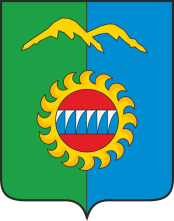 Дивногорский городской Совет депутатовР Е Ш Е Н И Е   .   .2023           	                        г. Дивногорск                                    №    -     - НПАО внесении изменений в решение городского Совета депутатов от 18.06.2015  № 55-341-ГС«Об утверждении Положения об оплате труда выборных должностных лиц, осуществляющих свои полномочия на постоянной основе, лиц, замещающих иные муниципальные должности и муниципальных служащих в городском округе г.Дивногорск Красноярского края»(в редакции от 28.09.2017 №21-177-ГС, 19.12.2017 № 23-192-ГС, 03.07.2018 № 30-226-ГС, от 26.02.2019 № 37-260-ГС,от 24.09.2019 № 45-289-ГС, от 29.04.2020 № 55-340-ГС,от 02.09.2020 №60-362-ГС, от 29.09.2021 № 14-77-ГС, от 22.12.2021 № 17-107-ГС, от 27.04.2022 № 22-139-ГС, от 02.11.2022 № 27-172-ГС, от 24.05.2023 № 34-206-НПА)Руководствуясь статьей 35, 53 Федерального закона от 06.10.2003       № 131-ФЗ «Об общих принципах организации местного самоуправления в Российской Федерации», статьей 22 Федерального закона от 02.03.2007        № 25-ФЗ «О муниципальной службе в Российской Федерации», статьей 7 Закона Красноярского края от 24.04.2008 № 5-1565 «Об особенностях правового регулирования муниципальной службы в Красноярском крае», Законом Красноярского края от 20.04.2023  № 5-1744 «О внесении изменений в Закон края «О краевом бюджете на 2023 год и плановый период 2024 - 2025 годов»», Постановлением Совета администрации Красноярского края от 29.12.2007    № 512-п «О нормативах формирования расходов на оплату труда депутатов, выборных должностных лиц местного самоуправления, осуществляющих свои полномочия на постоянной основе, лиц, замещающих иные муниципальные должности, и муниципальных служащих», на основании статьи 2, 26, 50, 58 Устава городского округа города Дивногорска, городской Совет  депутатов РЕШИЛ1. Внести в решение Дивногорского городского Совета депутатов от 18.06.2015 № 55–341–ГС «Об утверждении Положения об оплате труда выборных должностных лиц, осуществляющих свои полномочия на постоянной основе, лиц, замещающих иные муниципальные должности и муниципальных служащих в городском округе  г. Дивногорск Красноярского края» (далее - Положение) изменения следующего содержания:1.1. Пункт 2.2. раздела 2 Положения дополнить подпунктом в) следующего содержания: «в) размер ежемесячного денежного поощрения, определенный в соответствии с подпунктами а) и б) пункта 2.2. положения, увеличивается на 3000 рублей.»;1.2. Раздел 2 дополнить пунктом 2.6. следующего содержания:«2.6. В месяце, в котором выборным должностным лицам и лицам, замещающим иные муниципальные должности, производятся начисления исходя из средней заработной платы, определенной в соответствии 
с нормативными правовыми актами Российской Федерации, 
и выплачиваемые за счет фонда оплаты труда, за исключением пособий 
по временной нетрудоспособности, предельные размеры ежемесячного денежного поощрения, определенные в соответствии пунктами 2.1.–2.5. настоящего положения, увеличиваются на размер, рассчитываемый 
по формуле:ЕДПув = Отп x Кув - Отп, (1)где:ЕДПув – размер увеличения ежемесячного денежного поощрения;Отп – размер начисленных выплат, исчисляемых исходя из средней заработной платы, определенной в соответствии с нормативными правовыми актами Российской Федерации, и выплачиваемых за счет фонда оплаты труда, за исключением пособий по временной нетрудоспособности;Кув – коэффициент увеличения ежемесячного денежного поощрения.Кув рассчитывается в случае, если при определении среднего дневного заработка учитываются периоды, предшествующие 1 января 2024 года. Кув = (ОТ1 + (3000 руб.х Кмес х Крк) + ОТ2) / (ОТ1 + ОТ2), (2)где:ОТ1 – выплаты, фактически начисленные выборным должностным лицам и лицам, замещающим иные муниципальные должности, учитываемые при определении среднего дневного заработка в соответствии 
с нормативными правовыми актами Российской Федерации, за период 
до 1 января 2024 года;ОТ2 – выплаты, фактически начисленные выборным должностным лицам и лицам, замещающим иные муниципальные должности, учитываемые при определении среднего дневного заработка в соответствии 
с нормативными правовыми актами Российской Федерации, за период 
с 1 января 2024 года;Кмес – количество месяцев, учитываемых при определении среднего дневного заработка в соответствии с нормативными правовыми актами Российской Федерации, за период до 1 января 2024 года;Крк – районный коэффициент, процентная надбавка к заработной плате за стаж работы в районах Крайнего Севера и приравненных к ним местностях и иных местностях края с особыми климатическими условиями.»; 1.3. Раздел 8 дополнить пунктом 8.4. следующего содержания: «8.4. Размер ежемесячного денежного поощрения, определенный в соответствии с пунктами 8.1.-8.3. положения, увеличивается на 3000 рублей.»;1.4.  Раздел 8 дополнить пунктом 8.5. следующего содержания: «8.5. В месяце, в котором муниципальному служащему производятся начисления исходя из средней заработной платы, определенной 
в соответствии с нормативными правовыми актами Российской Федерации, 
и выплачиваемые за счет фонда оплаты труда, за исключением пособий 
по временной нетрудоспособности, предельные размеры ежемесячного денежного поощрения, определенные в соответствии пунктом 8.1.-8.4. настоящего положения, увеличиваются на размер, рассчитываемый по формуле:ЕДПув = Отп x Кув - Отп, (1)где:ЕДПув – размер увеличения ежемесячного денежного поощрения;Отп – размер начисленных выплат, исчисляемых исходя из средней заработной платы, определенной в соответствии с нормативными правовыми актами Российской Федерации, и выплачиваемых за счет фонда оплаты труда, за исключением пособий по временной нетрудоспособности;Кув – коэффициент увеличения ежемесячного денежного поощрения.Кув рассчитывается в случае, если при определении среднего дневного заработка учитываются периоды, предшествующие 1 января 2024 года. Кув = (ОТ1 + (3000 руб.х Кмес х Крк) + ОТ2) / (ОТ1 + ОТ2), (2)где:ОТ1 – выплаты, фактически начисленные муниципальным служащим, учитываемые при определении среднего дневного заработка в соответствии 
с нормативными правовыми актами Российской Федерации, за период 
до 1 января 2024 года;ОТ2 – выплаты, фактически начисленные муниципальным служащим, учитываемые при определении среднего дневного заработка в соответствии 
с нормативными правовыми актами Российской Федерации, за период 
с 1 января 2024 года;Кмес – количество месяцев, учитываемых при определении среднего дневного заработка в соответствии с нормативными правовыми актами Российской Федерации, за период до 1 января 2024 года;Крк – районный коэффициент, процентная надбавка к заработной плате за стаж работы в районах Крайнего Севера и приравненных к ним местностях и иных местностях края с особыми климатическими условиями.»;1.5. Абзац 4 пункта 13.2. раздела 13 изложить в новой редакции:«Размера фонда оплаты труда (за исключением главы муниципального образования), который формируется из расчета среднемесячного должностного базового оклада «главный специалист» и количества должностных окладов, используемых при расчете фонда оплаты труда, увеличенного на сумму средств, обеспечивающую выплату увеличения ежемесячного денежного поощрения в соответствии с пунктом 8.4. к настоящему Решению, с учетом средств на выплату районного коэффициента, процентной надбавки к заработной плате за стаж работы в районах Крайнего Севера, приравненных к ним местностях и иных местностях с особыми климатическими условиями.»;1.6. Раздел 13  дополнить пунктом 13.6. следующего содержания:«13.6. Объем средств, определенный в соответствии с пунктом 13.4. положения, подлежит увеличению на сумму средств, обеспечивающую выплату увеличения ежемесячного денежного поощрения в соответствии с пунктом 8.4. к настоящему Решению (в расчете на год).»;2. Контроль за исполнением настоящего решения возложить на постоянную комиссию по экономической политике, бюджету, налогам и собственности (Заянчуковский А.В.).3. Настоящее решение вступает в силу с 1 января 2024 года, но не ранее дня, следующий за днем его опубликования в газете «Огни Енисея», подлежит размещению на официальном сайте администрации города в информационно-телекоммуникационной сети «Интернет».Председатель городского Совета депутатов                                                           __________________Ю.И. МурашовГлава города                                                                                         ______________________С.И. Егоров	